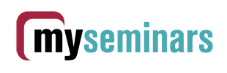 Φόρμα Στοιχείων Εκπαιδευτή για ανάρτηση στη myseminars(Με * σημειώνονται τα υποχρεωτικά πεδία)Η φόρμα έχει σχεδιαστεί για τη δική σας ευκολία. Αν τα στοιχεία που αναφέρονται σε αυτή υπάρχουν σε άλλη μορφή ή έντυπο, παρακαλώ όπως επισυνάψετε αυτό. Βεβαιωθείτε ότι οι πληροφορίες των υποχρεωτικών πεδίων περιλαμβάνονται στο έντυπο που θα αποστείλετε. Υπάρχει δυνατότητα για ανάρτηση 5 φωτογραφιών συνολικού μεγέθους 500kbΑν το συνολικό μέγεθος είναι μεγαλύτερο τότε η myseminars θα προβεί σε αναπροσαρμογή τους.Ευχαριστούμε για τη συνεργασία σαςΟμάδα Διαχείρισης Περιεχομένου myseminarsΟνοματεπώνυμο*Φύλο*Έδρα*Επαγγελματικός Τίτλος*Τηλέφωνο*ΚινητόFaxEmail 2 (Primary)*Email 2ΙστοσελίδαFacebookTwiterLinkedinYouTubeΒιογραφικό (max 5000 χαρακτήρες)*Πιστοποιήσεις 1 (Επιλογή)*Πιστοποιήσεις 2 (Επιλογή)Πιστοποιήσεις 3 (Επιλογή)Πιστοποιήσεις 4 (Επιλογή)Πιστοποιήσεις 5 (Επιλογή)Άλλες ΠιστοποιήσειςΤίτλοι Σεμιναρίων που έχει διδάξει (Δηλώστε)Τίτλοι Σεμιναρίων που έχει διδάξει (Δηλώστε)Τίτλοι Σεμιναρίων που έχει διδάξει (Δηλώστε)Τίτλοι Σεμιναρίων που έχει διδάξει (Δηλώστε)Τίτλοι Σεμιναρίων που έχει διδάξει (Δηλώστε)Τίτλοι Σεμιναρίων που έχει διδάξει (Δηλώστε)Τίτλοι Σεμιναρίων που έχει διδάξει (Δηλώστε)Τίτλοι Σεμιναρίων που έχει διδάξει (Δηλώστε)Τίτλοι Σεμιναρίων που έχει διδάξει (Δηλώστε)Τίτλοι Σεμιναρίων που έχει διδάξει (Δηλώστε)Άλλες ΠληροφορίεςΕπισυνάπτεται Φωτογραφία του Εκπαιδευτή? (Συστήνεται)Επισυνάπτονται Άλλα Έγγραφα?Επισυνάπτεται Φωτογραφία?